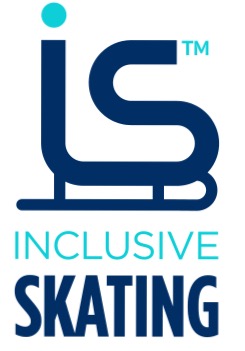 [Insert name of ] Course Enrolment FormEnrolment does not guarantee acceptance on the courseEnrolment FormEnrolment FormCandidate nameDate of birthGenderHome AddressScottish Candidate Number (SCN) number if knownCandidates must let Inclusive Skating know if any of their personal details change.By updating the Sport 80 platform and by e-mail to contact@inclusiveskating.orgE-mailTelephoneCandidates are hereby informed and consent that their personal data will be sent to SQA for the purposes of entering them for an SQA qualification, certification and of maintenance of their record of attainment.Signed by CandidateDateFor Office use only belowMembership (CID number)Group AwardYear and Date of GroupUnits Progress